INDICAÇÃO Nº 3020/2018Indica ao Poder Executivo Municipal, que efetue serviços de manutenção na Praça Rotary, localizada no Jardim Panambi.Excelentíssimo Senhor Prefeito Municipal, Nos termos do Art. 108 do Regimento Interno desta Casa de Leis, dirijo-me a Vossa Excelência para sugerir que, por intermédio do Setor competente, que seja efetuado serviços de varrição, instalação de lixeiras e manutenção periódica na Praça Rotary, localizada entre as Ruas dos Cravos, Violetas e Girassóis, no Jardim Panambi.Justificativa:A Praça esta em estado de abandono, o mato cresce de forma desordenada, não possuí lixeiras e há lixo por todo lado. Segundo relato de moradores, havia um senhor que mantinha o local limpo, efetuando varrição periodicamente, mas há semanas que não aparece. Moradores pedem manutenção periódica na Praça.Plenário “Dr. Tancredo Neves”, em 03 de maio de 2.018.Gustavo Bagnoli-vereador-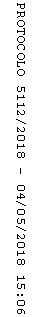 